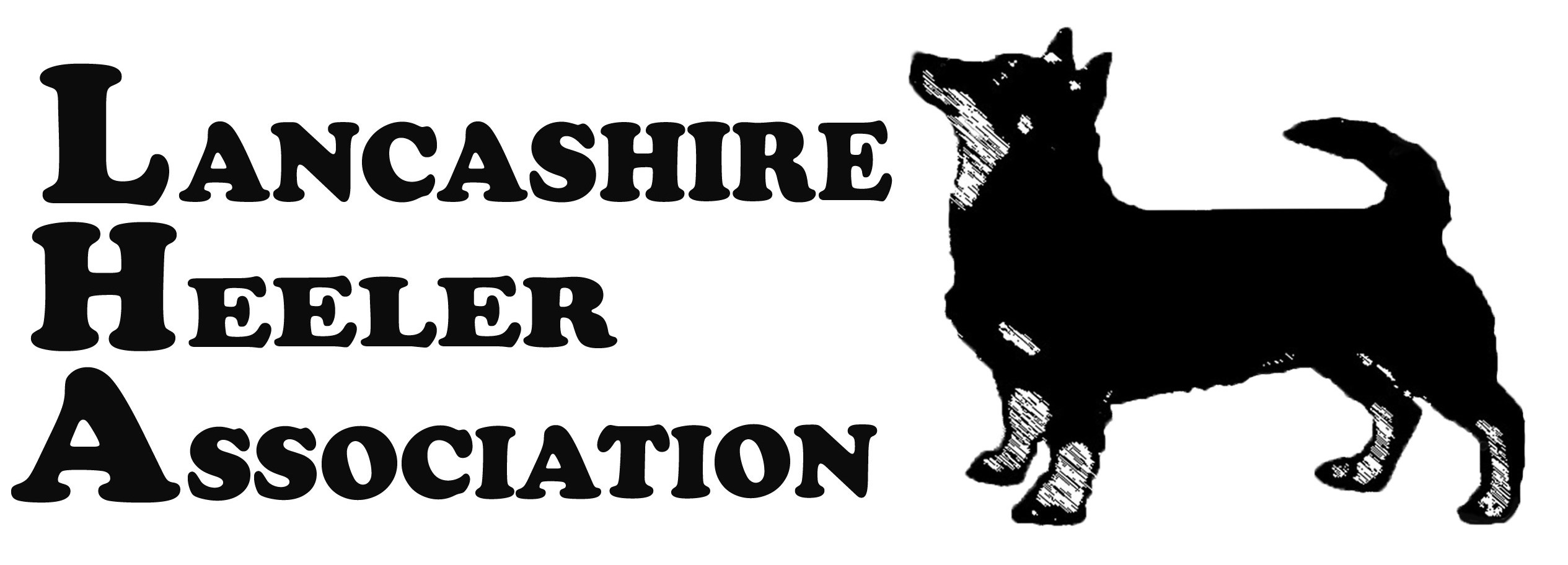 APPLICATION FORMNEW MEMBERSHIP or RENEWALFULL NAME:	[1] _____________________________________________________________	TITLE: ___________(IF Joint)	[2] _____________________________________________________________	TITLE: ___________ADDRESS: _____________________________________________________________________________________________________________________________	POST CODE: ____________________	COUNTRY: _______________________TELEPHONE No: ____________________________________________________	AGE (If 16 or under) _______________EMAIL ADDRESS (ES):	[1] _______________________________________________________________________________(IF Joint)	[2] _______________________________________________________________________________In completing this form you consent to the LHA holding the information provided on their membership file for the sole use of the Association in relation to your membership, including the information for any Junior members you have included. The LHA maintains a file of membership to comply with Kennel Club requirements.A form is required for all new applications, or to notify a change of details at the time of renewal or when legal changes to data protection provisions require.The Association prefers to send newsletters, bulletins, etc. via EMAIL rather than post to minimise administration and cost, please tick the appropriate box in the following statementI / we consent to contact from the Lancashire Heeler Association by	EMAIL  	or Post  (Note: You can unsubscribe to newsletters etc. at any time by informing the Association Membership Co-ordinator or Secretary)I own a heeler YES  NO   I am interested in learning more about the Lancashire Heeler with a view to owning one YES  NO , other interest please state______________________________________ (Complete as appropriate)To help the Association please tick the appropriate box regarding the activities you are interested in or add your ownObedience    Showing    Agility    Flyball    Tracking    RallyO    Other ________________________Membership of the Lancashire Heeler Association runs from the 1st April to the 31st March each yearMembership will cease if payment is not received by the 30th April for the year stated as per the Association RulesI / we apply for membership of the Lancashire Heeler Association for _________________ (state year)	OR(A new member who joins after the 1st January shall not be liable for renewal of their membership until the following year see the LHA Rules)I / we wish to renew my / our membership of the Lancashire Heeler Association for _______________ (state year)I / we agree to abide by the Rules and Code of Ethics of the Association.  (Delete as appropriate)Signature / Name ____________________________________________________ Date: __________________Current annual subscription rates are as detailed below, please tick the box(s) that apply.   Single adult	£  7.00	per person per year   Joint membership	£12.00	per couple at the same address per year   Junior membership	£  3.00	for under 16 year olds per year (no voting rights)Payment can be by cheque made payable to the LANCASHIRE HEELER ASSOCIATION and sent with this application form to: Mrs E Syrett, 43 Turner Road, Colchester, Essex, CO4 5JY.	ORDirect by using the following PayPal address lancashireheelerassociation@gmail.com (If appropriate when using PayPal please consider selecting the “family & friends” option as this reduces the impact of fees paid by the Association).For those using the PayPal option please complete the form and send it either via email to elaine.syrett@gmail.com or post it to the address above. Please tick the box    if paying via PayPal.Applications for membership will be considered by the committee following a request for membership along with the receipt of this application form and paymentThe committee reserve the right to refuse an application for membershipFOR ASSOCIATION USE ONLYMembership Number(s)   ___________________________________	Date received _________________________